Дата: 25.10.2021 г. Преподаватель: Тюлин С.О. Группа: 2ТМДисциплина: ОП.01 Инженерная графикаПара: 4-яТема: Тема 1.10 Проецирование геометрических тел и точек, расположенных на них: практическое занятие «Графическая работа № 3. Проецирование геометрических тел и точек, расположенных на них»Цель занятия образовательная: научить студентов выполнять проецирование геометрических тел и точек, расположенных на них Цель занятия воспитательная:	вызвать интерес у студентов к использованию в дальнейшем при изучении дисциплины методов проецирования геометрических тел; развивать у них интерес к выбранной специальности, дисциплинированность, ответственность за выполняемую работуЦель занятия развивающая:	развитие аналитического и логического мышления студентовЗадание и методические рекомендации для выполнения графической работы № 3 «Проецирование геометрических тел и точек, расположенных на них»  Для выполнения графической работы № 3 «Проецирование геометрических тел и точек, расположенных на них» в виде исходных данных имеются изображения геометрических тел (табл.1) с соответствующими размерами и расположенными на них точками по вариантам заданий. Номер варианта студент выбирает по таблице 2. Необходимо на формате А4 (рис.1) выполнить следующее: начертить два заданных вида геометрического тела с          расположенными на них двумя точками;начертить третий отсутствующий вид (профильную проекцию) геометрического тела и изобразить на нем проекции заданных точек;нанести размеры и заполнить основную надпись.Для выполнения построений согласно полученного задания варианта на первом этапе необходимо построить в тонких линиях систему координат ХОYZ (рис.2) с постоянной прямой чертежа ОК, подобную при рассмотрении материалов прошедших занятий. Примечание: проекции точки А, линии её связи (стрелки), название плоскостей указывать не надо!   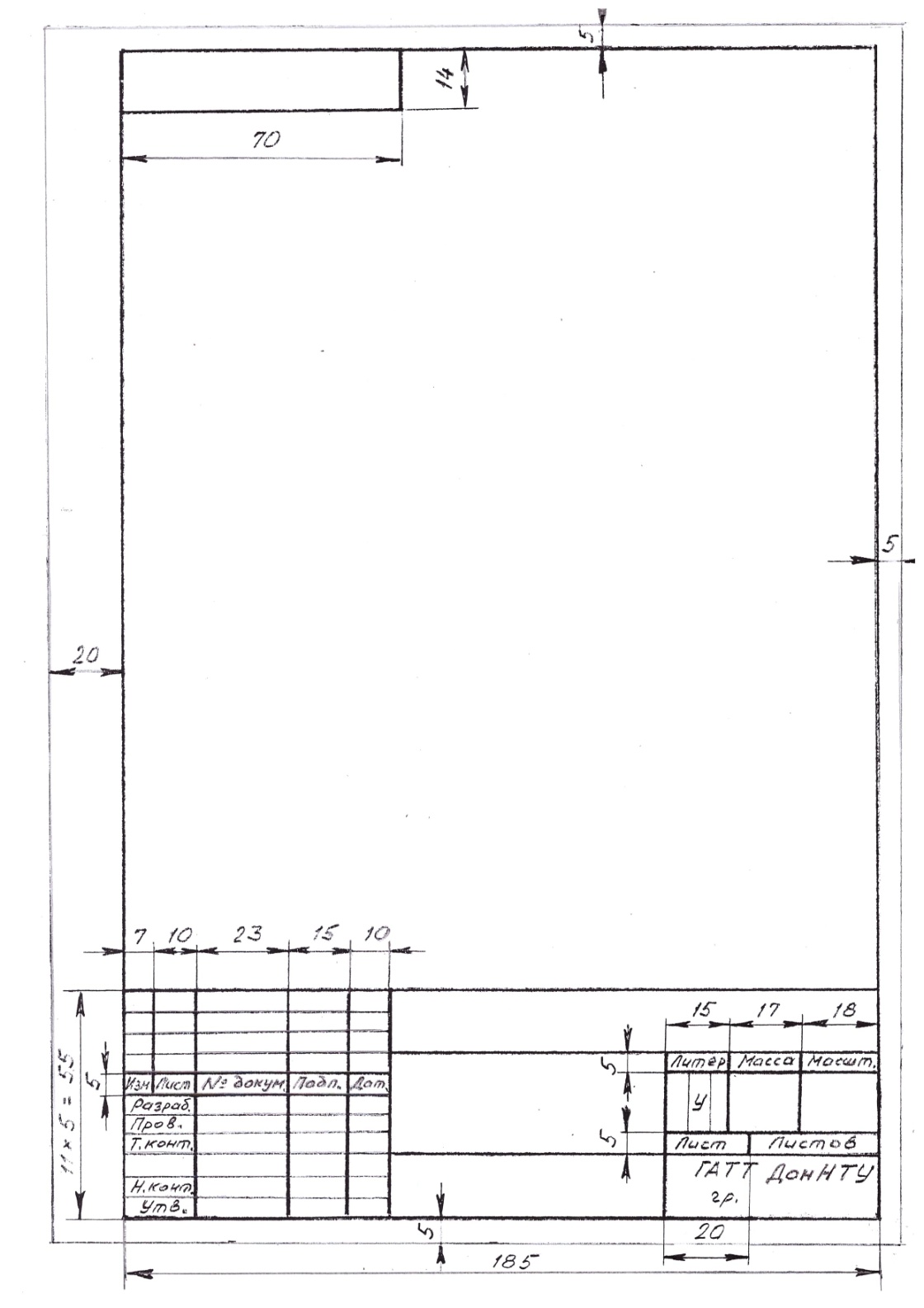 Рисунок 1 – Образец основной надписи и рамки чертежа формата А4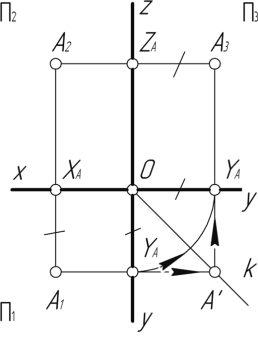 Рисунок 2 –  Система координат ХОYZ с постоянной    прямой чертежа	То есть на формате (приблизительно в центральной его части) проводятся две взаимно перпендикулярные линии ХY3 и ZY1. Затем из точки их пересечения «О» проводится прямая ОК под углом 450, которая является биссектрисой угла Y1ОY3. Эта линия в инженерной графике называется постоянной прямой чертежа. 	После этого выполняем изображения заданных двух проекций геометрического тела: фронтальной и горизонтальной.	Затем используя постоянную прямую чертежа выполняем построение третьей проекции геометрического тела. Линиями связи, как показано на рис.3, соединяем горизонтальную проекцию тела с постоянной прямой чертежа, а после приподымаем эти линии вверх до высоты геометрического тела фронтальной проекции. Проводим горизонтальные линии связи от фронтальной проекции до профильной плоскости и на их соединении получается профильная проекция геометрического тела. Таким же образом выполняются построения заданных проекций точек на теле. При построении проекций точек необходимо учитывать, что они в задании могут быть видимыми, то есть лежат на видимой части проекции тела или невидимые. Если точка невидима, то есть находится за геометрическим телом, то её проекция обозначается в скобках. 	Чтобы соответствующие линии при построении были параллельны и перпендикулярны рекомендуется пользоваться кроме обычной линейки – прямоугольным треугольником.  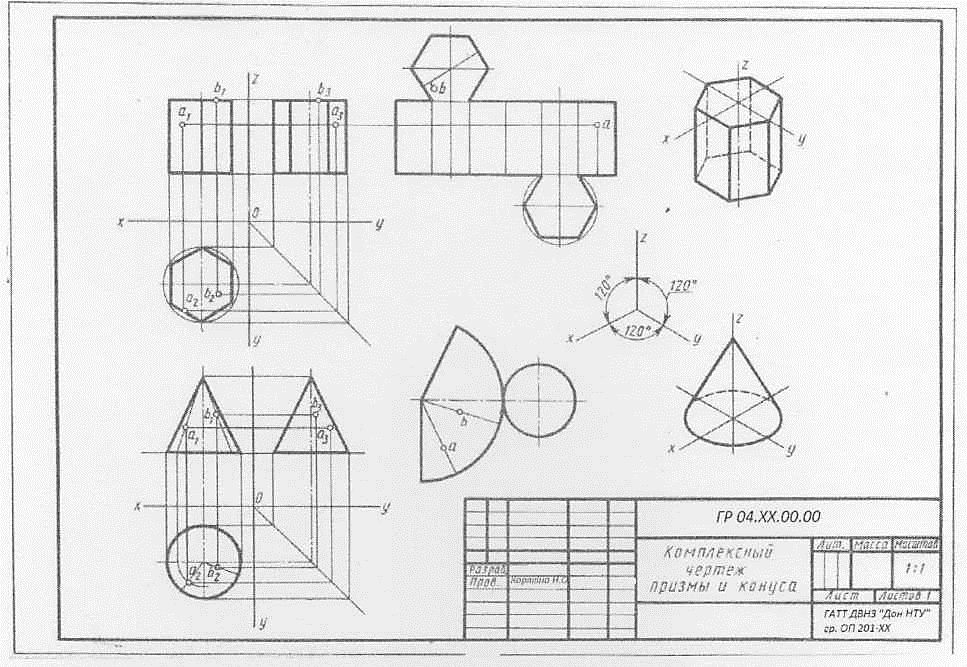 Рисунок 3– Построение проекции шестигранной призмы и                       заданных на её поверхностях точекТаблица 1 –	Варианты заданий для построения проекций геометрических тел и точек, расположенных на нихТаблица 2 – Список группы 2ТМ и номера вариантов заданийДомашнее задание: 1) выполнить в тонких линиях чертёж заданного геометрического тела в трёх проекциях и точек, расположенных на них, проставить размеры, заполнить основную надпись чертежа (рис.4), переснять его или отсканировать и выслать мне в срок 26.10.21 г. до 20.00 на почту: sergtyulin@mail.ru;2) после проверки чертежа и устранения возможных недостатков по его оформлению,  необходимо переснять или отсканировать чертёж и выслать мне в срок 27.10.21 г. до 18.00 на почту: sergtyulin@mail.ru;3) защита работы на оценку будет проведена в телефонном режиме на занятии в понедельник 01.11.21 г.Рисунок 4 – Пример оформления основной надписи ГР № 3Примечание: надпись шифра работы выполняется шрифтом № 10              (в шифре работы два первых пробела – заполняется списочный номер студента учебной группы, два вторых пробела – заполняется вариант задания), в верхней рамке записывается шифр работы (с разворотом чертежа) без указания «ГР № 3» также шрифтом № 10, название геометрического тела «Призма» или «Пирамида» записывается шрифтом № 7 или № 10, сокращенное название техникума и группа – шрифтом № 5 (в две строки), остальные записи шрифтом № 3,5.Вариант № 1Вариант № 2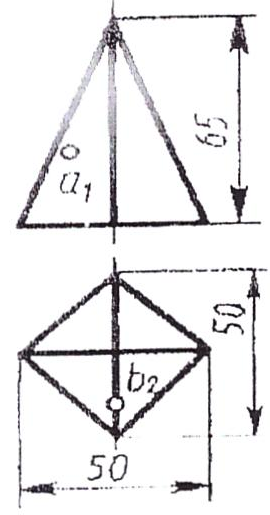 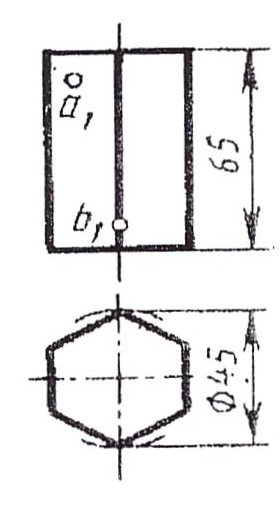 Вариант № 3Вариант № 4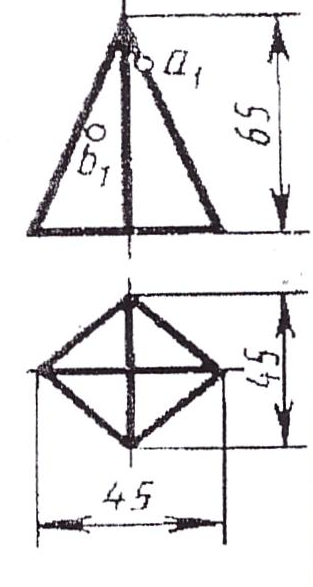 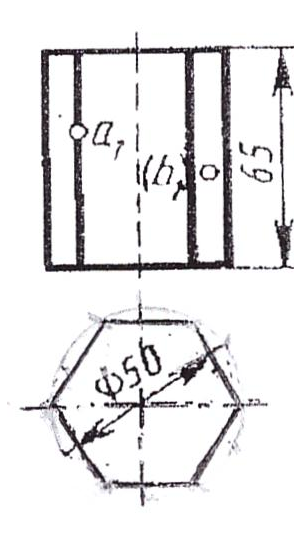 Вариант № 5Вариант № 6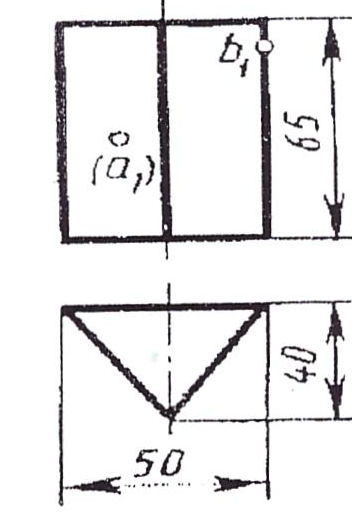 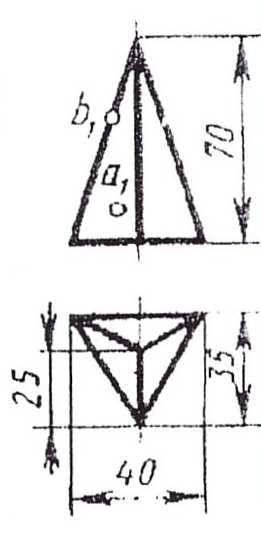 Вариант № 7Вариант № 8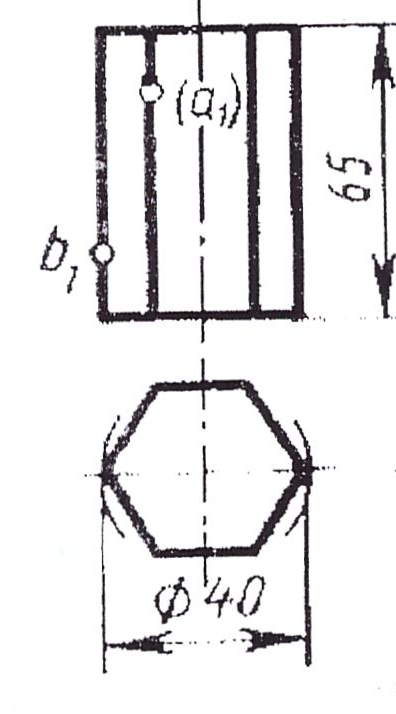 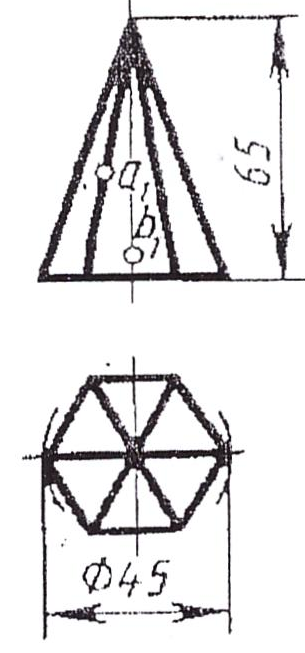 № п/пФамилия, имя, отчество студента№ варианта1.Аноров Александр Антонович12.Болотов Александр Григорьевич23.Борох Павел Дмитриевич34.Боханцев Андрей Иванович45.Бояков Дмитрий Сергеевич56.Веняминов Григорий Юрьевич67.Герасименко Денис Олегович78.Давыдов Кирилл Павлович89.Кипоть Данил Александрович110.Козаков Даниил Александрович211.Марцинев Кирилл Александрович312.Марченко Денис Сергеевич413.Новак Богдан Евгеньевич514.Переверзев Александр Русланович15) Поливянов – Конотопский Егор Александрович615.Поливянов – Конотопский Егор Александрович716.Притков Данил Русланович817.Рыбин Кирилл Игоревич118.Свищёв Илья Алексеевич219.Сесь Дмитрий Русланович320.Сидоров Владислав Игоревич421.Сухобок Николай Николаевич522.Сычев Данил Эмильевич623.Токарь Максим Николаевич724.Щербатенко Денис Сергеевич8ИГ _ _.00.00._ _ ГР № 3ИГ _ _.00.00._ _ ГР № 3ИГ _ _.00.00._ _ ГР № 3ИГ _ _.00.00._ _ ГР № 3ИГ _ _.00.00._ _ ГР № 3ИГ _ _.00.00._ _ ГР № 3ИГ _ _.00.00._ _ ГР № 3ИГ _ _.00.00._ _ ГР № 3ИГ _ _.00.00._ _ ГР № 3ИГ _ _.00.00._ _ ГР № 3ИГ _ _.00.00._ _ ГР № 3ИГ _ _.00.00._ _ ГР № 3ИГ _ _.00.00._ _ ГР № 3ИГ _ _.00.00._ _ ГР № 3ИГ _ _.00.00._ _ ГР № 3ИГ _ _.00.00._ _ ГР № 3ИГ _ _.00.00._ _ ГР № 3ИГ _ _.00.00._ _ ГР № 3ИГ _ _.00.00._ _ ГР № 3ИГ _ _.00.00._ _ ГР № 3ИГ _ _.00.00._ _ ГР № 3Призма (Пирамида)ЛитераЛитераЛитераМассаМассаМасшт.Изм.Лист    № докум.Подп.ДатаПризма (Пирамида)У1:1РазработалРазработалПризма (Пирамида)У1:1ПроверилПроверилТюлинПризма (Пирамида)У1:1Т.контр.Т.контр.Призма (Пирамида)ЛистЛистЛистЛистЛистов 1Листов 1ГАТТ ДонНТУгр. 2ТМГАТТ ДонНТУгр. 2ТМГАТТ ДонНТУгр. 2ТМГАТТ ДонНТУгр. 2ТМГАТТ ДонНТУгр. 2ТМГАТТ ДонНТУгр. 2ТМН.контр.Н.контр.ГАТТ ДонНТУгр. 2ТМГАТТ ДонНТУгр. 2ТМГАТТ ДонНТУгр. 2ТМГАТТ ДонНТУгр. 2ТМГАТТ ДонНТУгр. 2ТМГАТТ ДонНТУгр. 2ТМУтвердилУтвердилГАТТ ДонНТУгр. 2ТМГАТТ ДонНТУгр. 2ТМГАТТ ДонНТУгр. 2ТМГАТТ ДонНТУгр. 2ТМГАТТ ДонНТУгр. 2ТМГАТТ ДонНТУгр. 2ТМ